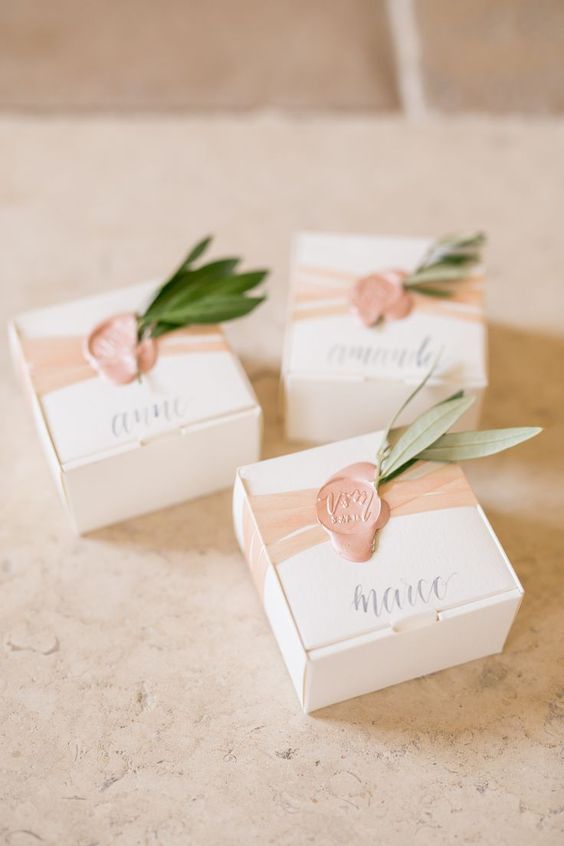 Krabička se stejným stylem otvíráníV kraftovém (lepenkovém) provedeníKrabička je pro mýdlo o velikosti 7x6, ale krabičku bychom chtěli o +- 2-3 cm větší, protože chceme krabičku vyplnit dřevitou vlnou Na horní stranu uprostřed mít okýnko s průzorem o velikosti 4x4 cmPoptáváme 3000 takových krabiček, ale se 3 různými potisky = 3x 1000 krabiček
Prosím o zaslání cenové nabídky na množství 3x 1000 krabiček, 3x 500 krabiček a 3x 2000 krabiček. 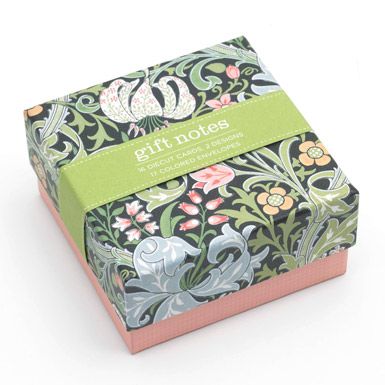 Krabička se stejným stylem otvíráníV provedení: černé víko a pásek s dolní krabičkou jiné barvyKrabička je pro mýdlo o velikosti 7x6 a uvnitř by měla být udělaná papírová vložka, aby mýdlo v krabičce nelítalo a aby bylo uloženo pevně na místě, aby nedošlo k poškozeníVíčko by mělo být pouze nasazovací, ale uděláno tak, aby se při dosednutí na dolní krabičku nějak zacvaklo, drželo a nevysouvaloPoptáváme 3000 takových krabiček, ale se 3 různými barvami potisků = 3x 1000 krabiček.
Prosím o zaslání cenové nabídky na množství 3x 1000 krabiček, 3x 500 krabiček a 3x 2000 krabiček.